NATIONAL OPEN UNIVERSITY OF NIGERIA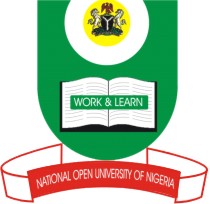 14/16 AHMADU BELLO WAY, VICTORIA ISLAND, LAGOSSCHOOL OF SCIENCE AND TECHNOLOGYJUNE/JULY EXAMINATIONCOURSE CODE: PHY407COURSE TITLE: Solid State Physics IITIME ALLOWED:3 HoursINSTRUCTION: Answer any five questions.PHYSICAL CONSTANTS:Speed of light ; mass of electro ;                        Electronic charge  ; Avogadro’s number                    Boltzmann constant ; Plank’s constant ; .1. (a) (i)Write down the equation for the field of an electric dipole4 marks(b) Two water molecules each having dipole moment Cm point in the same direction along the line joining the centres. Calculate the electric field due to dipole-dipole interaction when the centres are  apart.                                         10 marks2. (a) what do you understand by polarization in dielectrics                                   6 marks(b) Obtain the Clausius-Mossotti formula relating microscopic dielectric constant with macroscopic polarization.			8 marks 3. (a) What do you understand by depolarization field?4 marks(b) Obtain the relation among polarization in solid dielectric the electric field  and electric flux density or the electric displacement vector10 marks4.  (a)What do you understand by dipole relaxation time?4 marks(b) Find the frequency dependence of the electronic polarizability of an electron having the resonance frequency ωo, treating the system as a simple harmonic oscillator.10 marks5. (a)Briefly explain what is meant byparamagnetism. Give two examples of paramagnetic material.4 marks(b) Obtain the Langevin function and define all the symbols used in it.10 marks6. (a) What are ferromagnetic materials?Give two examples ofFerromagnetic materials.4 marks(b)Derive the relation of Curie-Weiss law.10 marks7. (a) Mention four of the major defects in crystals.4 marks(b) Write short notes on(i) Twin boundaries5 marks(ii) Interstcialcy.5 marks